Money Matters Money Advice Centre 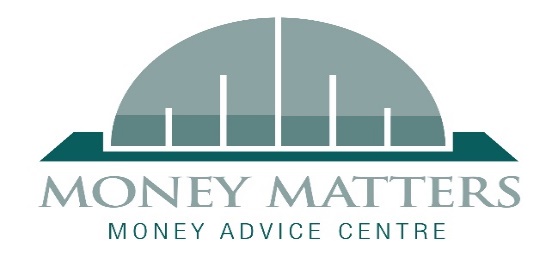 Welfare Rights/Money Advisor required to work within the Children’s Hospital  (Covid-19 restrictions permitting) Information:Hours - Full time (35 hours)Salary £27,000 (Up to, Dependent upon level of Skills & Experience)Location: Glasgow  6% Pension contribution following probationary period.  Twice salary Life insurance paid by Employer Smart uniform will be supplied when we return to office working Closing date is 31st January 2022  Money Matters are looking for a highly motivated person who MUST be an experienced advisor to form part of the Money Matters team.  The purpose of this position is to assist families who have a child who is a patient/outpatient within The Royal Hospital for Children.  Delivery will be within the hospital setting (Covid-19 permitting).  It is essential that applicants possess a detailed knowledge of debt, benefits, and financial capability.  Candidates should have a good knowledge of the Scottish National Standards for Information and Advice Providers and be able to manage your casework in line with these standards.  Our case management system is Advice Pro and some knowledge of using this system would be preferable although not essential.  However, it is essential that you are computer literate and have a flexible approach and good work ethic. A clean driving licence and own car is preferred although not essential.Money Matters Money Advice Centre is an equal opportunities employerA PVG is essential for this positionCurriculum Vitae to: recruitment@moneymattersweb.co.uk 